 SOS PRISÕES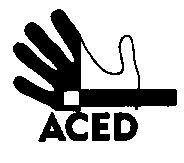 Ex.mos. SenhoresProvedor de Justiça; Inspecção-Geral dos Serviços de Justiça; Ministro da Justiça; C/cPresidente da República; Presidente da Assembleia da República; Presidente da Comissão de Assuntos Constitucionais, Direitos, Liberdades e Garantias da A.R.; Presidente da Comissão de Direitos Humanos da Ordem dos Advogados; Comissão Nacional para os Direitos HumanosLisboa, 17-04-2014N.Refª n.º 56/apd/14Assunto: morte provocada na cadeia de MonsantoCorre a notícia de que no dia de ontem teria sido morto um preso na cadeia de Monsanto. Não há outras informações, nem sobre como terá ocorrido, as pessoas envolvidas, as horas e a ocasião, o tipo de violência. A ACED junta-se os que gostavam de ver clarificada esta situação. Pelo que apelamos a quem de direito que o faça.A Direcção